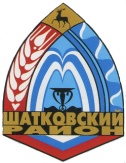 Сельский СоветКрасноборского сельсовета Шатковского муниципального района Нижегородской областиРЕШЕНИЕ	«Об одобрении   изменений и дополнений в Устав  муниципального образования  Красноборский сельсовет Шатковского муниципального района Нижегородской области  и назначении публичных слушаний»      В связи с изменениями и дополнениями Федерального закона от 06.10.2003г. № 131 - ФЗ «Об общих принципах организации местного самоуправления в Российской Федерации», в соответствии со статьей 14 Федерального Закона от 06.10.2003 г. № 131 - ФЗ «Об общих принципах организации местного самоуправления в Российской Федерации», Законом Нижегородской области от 05.11.2014 N 150-З "О закреплении за сельскими поселениями Нижегородской области вопросов местного значения", Уставом Красноборского сельсовета Шатковского муниципального района Нижегородской области, сельский Совет Красноборского сельсовета, решил:1.Одобрить прилагаемые изменения и дополнения в Устав муниципального образования Красноборский сельсовет Шатковского муниципального района Нижегородской области.2.Назначить публичные слушания по проекту  изменений и дополнений в Устав муниципального образования Красноборский сельсовет Шатковского муниципального района Нижегородской области на «16» октября 2019 года на 18.00 часов в здании администрации Красноборского	сельсовета	по адресу: с.Красный Бор, ул.Центральная, д.48.3.Обнародовать настоящее решение вместе с проектом изменений и дополнений в Устав муниципального образования Красноборский сельсовет Шатковского муниципального района Нижегородской области, путем размещения на информационных щитах в течение 5 дней.Глава местного самоуправления Красноборского сельсоветаШатковского муниципального района Нижегородской области                                                                        С.Н.Ботяков Утвержденырешением сельского СоветаКрасноборского сельсоветаШатковского муниципального районаот «11» октября 2019 г. № 27ИЗМЕНЕНИЯ И ДОПОЛНЕНИЯВ УСТАВмуниципального образованияКрасноборский сельсовет Шатковского муниципального районаНижегородской областис. Красный Бор2019	Внести в Устав Красноборского сельсовета Шатковского муниципального района Нижегородской области (далее — Устав) следующие изменения:	1. Пункт 19 части 1 статьи 5 Устава   изложить в следующей редакции:"19. утверждение генеральных планов Красноборского сельсовета, правил землепользования и застройки, утверждение подготовленной на основе генеральных планов Красноборского сельсовета документации по планировке территории, выдача градостроительного плана земельного участка, расположенного в границах Красноборского сельсовета, выдача разрешений на строительство (за исключением случаев, предусмотренных Градостроительным кодексом Российской Федерации, иными федеральными законами), разрешений на ввод объектов в эксплуатацию при осуществлении строительства, реконструкции объектов капитального строительства, расположенных на территории Красноборского сельсовета, утверждение местных нормативов градостроительного проектирования Красноборкого сельсовета, резервирование земель и изъятие земельных участков в границах Красноборского сельсовета для муниципальных нужд, осуществление муниципального земельного контроля в границах Красноборского сельсовета, осуществление в случаях, предусмотренных Градостроительным кодексом Российской Федерации, осмотров зданий, сооружений и выдача рекомендаций об устранении выявленных в ходе таких осмотров нарушений, направление уведомления о соответствии указанных в уведомлении о планируемых строительстве или реконструкции объекта индивидуального жилищного строительства или садового дома (далее - уведомление о планируемом строительстве) параметров объекта индивидуального жилищного строительства или садового дома установленным параметрам и допустимости размещения объекта индивидуального жилищного строительства или садового дома на земельном участке, уведомления о несоответствии указанных в уведомлении о планируемом строительстве параметров объекта индивидуального жилищного строительства или садового дома установленным параметрам и (или) недопустимости размещения объекта индивидуального жилищного строительства или садового дома на земельном участке, уведомления о соответствии или несоответствии построенных или реконструированных объекта индивидуального жилищного строительства или садового дома требованиям законодательства о градостроительной деятельности при строительстве или реконструкции объектов индивидуального жилищного строительства или садовых домов на земельных участках, расположенных на территории Красноборского сельсовета, принятие в соответствии с гражданским законодательством Российской Федерации решения о сносе самовольной постройки, решения о сносе самовольной постройки или ее приведении в соответствие с предельными параметрами разрешенного строительства, реконструкции объектов капитального строительства, установленными правилами землепользования и застройки, документацией по планировке территории, или обязательными требованиями к параметрам объектов капитального строительства, установленными федеральными законами (далее также - приведение в соответствие с установленными требованиями), решения об изъятии земельного участка, не используемого по целевому назначению или используемого с нарушением законодательства Российской Федерации, осуществление сноса самовольной постройки или ее приведения в соответствие с установленными требованиями в случаях, предусмотренных Градостроительным кодексом Российской Федерации;".2. Пункт 4.1 части 1 статьи  7 Устава признать утратившим силу.3.часть 2 статьи 12 Устава изложить в следующей редакции:"Сход граждан, предусмотренный настоящей статьей, правомочен при участии в нем более половины обладающих избирательным правом жителей населенного пункта или поселения.В случае, если в населенном пункте отсутствует возможность одновременного совместного присутствия более половины обладающих избирательным правом жителей данного населенного пункта, сход граждан проводится поэтапно в срок, не превышающий одного месяца со дня принятия решения о проведении схода граждан. При этом лица, ранее принявшие участие в сходе граждан, на последующих этапах участия в голосовании не принимают.Решение такого схода граждан считается принятым, если за него проголосовало более половины участников схода граждан.".4. Часть 6 статьи 19 Устава изложить в следующей редакции: "6. Лицу, назначенному на должность старосты, вручается удостоверение, которым он пользуется в течение срока своих полномочий. Староста сельского населенного пункта для решения возложенных на него задач:1) взаимодействует с органами местного самоуправления, муниципальными предприятиями и учреждениями и иными организациями по вопросам решения вопросов местного значения в сельском населенном пункте;2) взаимодействует с населением, в том числе посредством участия в сходах, собраниях, конференциях граждан, направляет по результатам таких мероприятий обращения и предложения, в том числе оформленные в виде проектов муниципальных правовых актов, подлежащие обязательному рассмотрению органами местного самоуправления;3) информирует жителей сельского населенного пункта по вопросам организации и осуществления местного самоуправления, а также содействует в доведении до их сведения иной информации, полученной от органов местного самоуправления, в том числе о принятых муниципальных правовых актах, об ответах на запросы старосты;4) представляет интересы жителей сельского населенного пункта по вопросам организации и осуществления местного самоуправления, в том числе по просьбе граждан обращается с письменными и устными запросами, заявлениями и документами в органы местного самоуправления;5) содействует органам местного самоуправления в организации и проведении публичных слушаний и общественных обсуждений, обнародовании их результатов в сельском населенном пункте;6) информирует уполномоченные органы местного самоуправления об угрозе возникновения чрезвычайных ситуаций природного и техногенного характера или о возникновении чрезвычайных ситуаций природного и техногенного характера на территории сельского населенного пункта;7) осуществляет иные полномочия и права, предусмотренные решениями сельского Совета Красноборского сельсовета в соответствии с законом Нижегородской области.".4. Пункт 3 части 2 статьи 24 Устава изложить в следующей редакции:"3) в случае преобразования Красноборского сельсовета, осуществляемого в соответствии с частями 3, 3.1-1, 5, 7.2 статьи 13 Федерального закона от 6 октября 2003 г. №131-ФЗ, а также в случае упразднения Красноборского сельсовета;".5. Часть 9 статьи 25 Устава изложить в следующей редакции: "9. Депутат сельского Совета Красноборского сельсовета должен соблюдать ограничения, запреты, исполнять обязанности, которые установлены Федеральным законом от 25 декабря 2008 г. №273-ФЗ "О противодействии коррупции" и другими федеральными законами. Полномочия депутата сельского Совета Красноборского сельсовета прекращаются досрочно в случае несоблюдения ограничений, запретов, неисполнения обязанностей, установленных Федеральным законом от 25 декабря 2008 г. № 273-ФЗ "О противодействии коррупции", Федеральным законом от 3 декабря 2012 г. № 230-ФЗ "О контроле за соответствием расходов лиц, замещающих государственные должности, и иных лиц их доходам", Федеральным законом от 7 мая 2013 г. № 79-ФЗ "О запрете отдельным категориям лиц открывать и иметь счета (вклады), хранить наличные денежные средства и ценности в иностранных банках, расположенных за пределами территории Российской Федерации, владеть и (или) пользоваться иностранными финансовыми инструментами", если иное не предусмотрено Федеральным законом от 06 октября 2003 г. №131-ФЗ.».6. В статье 25 Устава:1) часть 11  изложить в следующей редакции:"11. При выявлении в результате проверки, проведенной в соответствии с частью 10 настоящей статьи, фактов несоблюдения ограничений, запретов, неисполнения обязанностей, которые установлены Федеральным законом от 25 декабря 2008 г. № 273-ФЗ "О противодействии коррупции", Федеральным законом от 3 декабря 2012 г. № 230-ФЗ "О контроле за соответствием расходов лиц, замещающих государственные должности, и иных лиц их доходам", Федеральным законом от 7 мая 2013 г. № 79-ФЗ "О запрете отдельным категориям лиц открывать и иметь счета (вклады), хранить наличные денежные средства и ценности в иностранных банках, расположенных за пределами территории Российской Федерации, владеть и (или) пользоваться иностранными финансовыми инструментами", Губернатор Нижегородской области обращается с заявлением о досрочном прекращении полномочий депутата сельского Совета Красноборского сельсовета или применении в отношении указанного лица иной меры ответственности в сельский Совет Красноборского сельсовета, уполномоченный принимать соответствующее решение, или в суд.".2) дополнить частями 11.1 и 11.2 следующего содержания:"11.1 К депутату сельского Совета Красноборского сельсовета, представившему недостоверные или неполные сведения о своих доходах, расходах, об имуществе и обязательствах имущественного характера, а также сведения о доходах, расходах, об имуществе и обязательствах имущественного характера своих супруги (супруга) и несовершеннолетних детей, если искажение этих сведений является несущественным, могут быть применены следующие меры ответственности:1) предупреждение;2) освобождение депутата сельского Совета Красноборского сельсовета от должности в сельском Совете Красноборского сельсовета с лишением права занимать должности в сельском Совете Красноборского сельсовета до прекращения срока его полномочий;3) освобождение от осуществления полномочий на постоянной основе с лишением права осуществлять полномочия на постоянной основе до прекращения срока его полномочий;4) запрет занимать должности в сельском Совете Красноборского сельсовета до прекращения срока его полномочий;5) запрет исполнять полномочия на постоянной основе до прекращения срока его полномочий.11.2. Порядок принятия решения о применении к депутату сельского Совета Красноборского сельсовета мер ответственности, указанных в части 11.1. настоящей статьи, определяется муниципальным правовым актом в соответствии с законом Нижегородской области.".7. В статье 27 Устава:1) часть 12 изложить в следующей редакции:"12. При выявлении в результате проверки, проведенной в соответствии с частью 11 настоящей статьи, фактов несоблюдения ограничений, запретов, неисполнения обязанностей, которые установлены Федеральным законом от 25 декабря 2008 г. № 273-ФЗ "О противодействии коррупции", Федеральным законом от 3 декабря 2012 г. № 230-ФЗ "О контроле за соответствием расходов лиц, замещающих государственные должности, и иных лиц их доходам", Федеральным законом от 7 мая 2013 г. № 79-ФЗ  "О запрете отдельным категориям лиц открывать и иметь счета (вклады), хранить наличные денежные средства и ценности в иностранных банках, расположенных за пределами территории Российской Федерации, владеть и (или) пользоваться иностранными финансовыми инструментами", Губернатор Нижегородской области обращается с заявлением о досрочном прекращении полномочий главы местного самоуправления Красноборского сельсовета или применении в отношении указанного лица иной меры ответственности в сельский Совет Красноборского сельсовета, уполномоченный принимать соответствующее решение, или в суд.".2) дополнить частями 12.1 и 12.2 следующего содержания:"12.1. К главе местного самоуправления Красноборского сельсовета, представившему недостоверные или неполные сведения о своих доходах, расходах, об имуществе и обязательствах имущественного характера, а также сведения о доходах, расходах, об имуществе и обязательствах имущественного характера своих супруги (супруга) и несовершеннолетних детей, если искажение этих сведений является несущественным, могут быть применены следующие меры ответственности:1) предупреждение;2) освобождение главы местного самоуправления Красноборского сельсовета от должности в Красноборском сельсовете с лишением права занимать должности в Красноборском сельсовете до прекращения срока его полномочий;3) освобождение от осуществления полномочий на постоянной основе с лишением права осуществлять полномочия на постоянной основе до прекращения срока его полномочий;4) запрет занимать должности в Красноборском сельсовете до прекращения срока его полномочий;5) запрет исполнять полномочия на постоянной основе до прекращения срока его полномочий.12.2. Порядок принятия решения о применении к главе местного самоуправления Красноборского сельсовета мер ответственности, указанных в части 12.1. настоящей статьи, определяется муниципальным правовым актом в соответствии с законом Нижегородской области.".8. Пункт 11 части 1 статьи 29 Устава изложить в следующей редакции:"11) преобразования Красноборского сельсовета, осуществляемого в соответствии с частями 3, 3.1-1, 5, 7.2 статьи 13 Федерального закона от 6 октября 2003 г. №131-ФЗ, а также в случае упразднения Красноборского сельсовета;".9. Пункт 11 части 6 статьи 31 Устава изложить в следующей редакции:"11) преобразования Красноборского сельсовета, осуществляемого в соответствии с частями 3, 3.1-1, 5, 7.2 статьи 13 Федерального закона от 6 октября 2003 г. № 131-ФЗ, а также в случае упразднения Красноборского сельсовета;".Глава местного самоуправленияКрасноборского  сельсовета                                      Шатковского муниципального района Нижегородской области  							                С.Н. Ботяков        11 октября 2019 года№27